Položka	Cena/ks	Množství Cena bez DPH DPH  Cena s DPH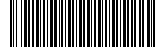 Produkt prodej - kredit Gastro - Karta Gastro	393 900,00 Kč	1    393 900,00 Kč    0 % 393 900,00 KčVydání první karty Multibeneﬁt	2	0,00 Kč 21 %	0,00 KčPersonalizace karty Multibeneﬁt logem	30,00 Kč	2	60,00 Kč 21 %	72,60 KčCelkem k úhradě	393 972,60 KčTento doklad nelze použít  jako  daňový  doklad Po odebrání vámi zaplacených poukazů bude vystavena faktura - daňový  dokladDatum  vystavení: 06.03.2024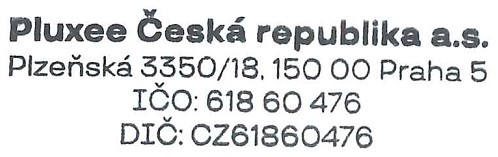 Položka	Cena / ks	Množství Cena bez DPH DPH Cena s DPHNákladové středisko , Vyšehradská 2077/57, 12800 Praha  2Celkem:	393 972,60 KčDodavatel:Pluxee Česká republika a.s.Fakturační adresa:Institut plánování a rozvoje hlavního města Prahy Vyšehradská 2077/5712800 Praha 2Plzeňská 3350/18, 150 00 Praha 5 - SmíchovFakturační adresa:Institut plánování a rozvoje hlavního města Prahy Vyšehradská 2077/5712800 Praha 2IČ: 61860476DIČ: CZ61860476Fakturační adresa:Institut plánování a rozvoje hlavního města Prahy Vyšehradská 2077/5712800 Praha 2Banka:xxxNázev obj.:5_stravenky únor 2024Číslo účtu:xxxBanka:xxxS. symb.:xxxČíslo účtu:xxx	S. symbol:IBAN:xxxS.W.I.F.T.:xxxOdběratel:Institut plánování a rozvoje hlavního města  PrahyOrganizační složka:PHA Praha 5Vyšehradská 2077/57Způsob platby:Po dodání12800 PrahaK. symb.:308IČ:70883858	DIČ:CZ70883858Číslo objednávky:0649008800Č. smlouvy:C069400049Dodavatel:Pluxee Česká republika a.s.Fakturační adresa:	Institut plánování a rozvoje hlavního města PrahyPlzeňská 3350/18, 150 00 Praha 5 - SmíchovIČ: 61860476DIČ: CZ61860476Banka:Komerční banka, a.s. /0100Název obj.:	5_stravenky únor 2024Banka:	UniCredit Bank Czech Republic a.s./2700Číslo účtu:	000000-1387882611	S. symbol:Odběratel:	Institut plánování a rozvoje hlavního  města Prahy Vyšehradská 2077/5712800 PrahaIČ:	70883858	DIČ:	CZ70883858Č. smlouvy:	C069400049Číslo účtu:000115-3951700217Název obj.:	5_stravenky únor 2024Banka:	UniCredit Bank Czech Republic a.s./2700Číslo účtu:	000000-1387882611	S. symbol:Odběratel:	Institut plánování a rozvoje hlavního  města Prahy Vyšehradská 2077/5712800 PrahaIČ:	70883858	DIČ:	CZ70883858Č. smlouvy:	C069400049S. symb.:0000000000Název obj.:	5_stravenky únor 2024Banka:	UniCredit Bank Czech Republic a.s./2700Číslo účtu:	000000-1387882611	S. symbol:Odběratel:	Institut plánování a rozvoje hlavního  města Prahy Vyšehradská 2077/5712800 PrahaIČ:	70883858	DIČ:	CZ70883858Č. smlouvy:	C069400049IBAN:CZ1701000001153951700217Název obj.:	5_stravenky únor 2024Banka:	UniCredit Bank Czech Republic a.s./2700Číslo účtu:	000000-1387882611	S. symbol:Odběratel:	Institut plánování a rozvoje hlavního  města Prahy Vyšehradská 2077/5712800 PrahaIČ:	70883858	DIČ:	CZ70883858Č. smlouvy:	C069400049S.W.I.F.T.:KOMBCZPPNázev obj.:	5_stravenky únor 2024Banka:	UniCredit Bank Czech Republic a.s./2700Číslo účtu:	000000-1387882611	S. symbol:Odběratel:	Institut plánování a rozvoje hlavního  města Prahy Vyšehradská 2077/5712800 PrahaIČ:	70883858	DIČ:	CZ70883858Č. smlouvy:	C069400049Organizační složka:PHA Praha 5Název obj.:	5_stravenky únor 2024Banka:	UniCredit Bank Czech Republic a.s./2700Číslo účtu:	000000-1387882611	S. symbol:Odběratel:	Institut plánování a rozvoje hlavního  města Prahy Vyšehradská 2077/5712800 PrahaIČ:	70883858	DIČ:	CZ70883858Č. smlouvy:	C069400049Způsob platby:K. symb.:Číslo objednávky:Po dodání 3080649008800Název obj.:	5_stravenky únor 2024Banka:	UniCredit Bank Czech Republic a.s./2700Číslo účtu:	000000-1387882611	S. symbol:Odběratel:	Institut plánování a rozvoje hlavního  města Prahy Vyšehradská 2077/5712800 PrahaIČ:	70883858	DIČ:	CZ70883858Č. smlouvy:	C069400049Produkt prodej - kredit Gastro - Karta  Gastro393 900,00 Kč1  393900,00 Kč   0%393 900,00 KčVydání první karty Multibeneﬁt0,00 Kč20,00 Kč 21%0,00 KčPersonalizace karty Multibeneﬁt logem30,00 Kč260,00 Kč 21%72,60 Kč